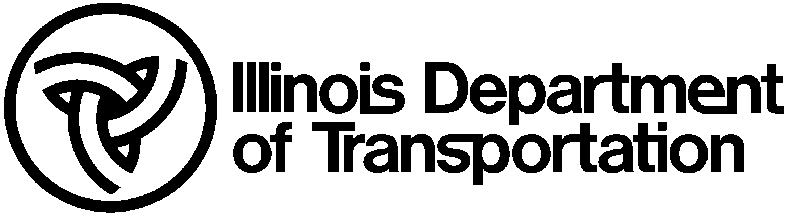 Aggregate Shipping Tickets InformationForm for ProducersAggregate Shipping Tickets InformationForm for ProducersAggregate Shipping Tickets InformationForm for ProducersAggregate Shipping Tickets InformationForm for ProducersAggregate Shipping Tickets InformationForm for ProducersAggregate Shipping Tickets InformationForm for ProducersAggregate Shipping Tickets InformationForm for ProducersProducer Name:Producer Name:Producer Name:Producer Name:IDOT Producer Number:IDOT Producer Number:IDOT Producer Number:IDOT Producer Number:IDOT Producer Number:IDOT Producer Number:Date:Date:Page1of		New Submittal		New Submittal		New Submittal		New Submittal		New Submittal		New Submittal		New Submittal		New Submittal		New Submittal		New Submittal		New Submittal		New Submittal		New Submittal		New Submittal		New Submittal		Addendum		Addendum		Addendum		Addendum		Addendum		Addendum		Addendum		Addendum		Addendum		Addendum		Addendum		Addendum		Addendum		Addendum		AddendumAggregate Producer Information:Aggregate Producer Information:Aggregate Producer Information:Aggregate Producer Information:Aggregate Producer Information:Aggregate Producer Information:Aggregate Producer Information:Aggregate Producer Information:Aggregate Producer Information:Aggregate Producer Information:Aggregate Producer Information:Aggregate Producer Information:Aggregate Producer Information:Aggregate Producer Information:Aggregate Producer Information:	YES		NO	YES		NO	YES		NO	YES		NO	YES		NO	YES		NOThe IDOT Aggregate Producer Number will be on the shipping ticket.  If “YES”, go to the Material Code and Freeze-Thaw Information section below.  If “NO”, indicate in the box below how the source will be identified on the shipping ticket.The IDOT Aggregate Producer Number will be on the shipping ticket.  If “YES”, go to the Material Code and Freeze-Thaw Information section below.  If “NO”, indicate in the box below how the source will be identified on the shipping ticket.The IDOT Aggregate Producer Number will be on the shipping ticket.  If “YES”, go to the Material Code and Freeze-Thaw Information section below.  If “NO”, indicate in the box below how the source will be identified on the shipping ticket.The IDOT Aggregate Producer Number will be on the shipping ticket.  If “YES”, go to the Material Code and Freeze-Thaw Information section below.  If “NO”, indicate in the box below how the source will be identified on the shipping ticket.The IDOT Aggregate Producer Number will be on the shipping ticket.  If “YES”, go to the Material Code and Freeze-Thaw Information section below.  If “NO”, indicate in the box below how the source will be identified on the shipping ticket.The IDOT Aggregate Producer Number will be on the shipping ticket.  If “YES”, go to the Material Code and Freeze-Thaw Information section below.  If “NO”, indicate in the box below how the source will be identified on the shipping ticket.The IDOT Aggregate Producer Number will be on the shipping ticket.  If “YES”, go to the Material Code and Freeze-Thaw Information section below.  If “NO”, indicate in the box below how the source will be identified on the shipping ticket.The IDOT Aggregate Producer Number will be on the shipping ticket.  If “YES”, go to the Material Code and Freeze-Thaw Information section below.  If “NO”, indicate in the box below how the source will be identified on the shipping ticket.The IDOT Aggregate Producer Number will be on the shipping ticket.  If “YES”, go to the Material Code and Freeze-Thaw Information section below.  If “NO”, indicate in the box below how the source will be identified on the shipping ticket.Aggregate Producer Designation on Shipping TicketAggregate Producer Designation on Shipping TicketAggregate Producer Designation on Shipping TicketAggregate Producer Designation on Shipping TicketAggregate Producer Designation on Shipping TicketAggregate Producer Designation on Shipping TicketAggregate Producer Designation on Shipping TicketAggregate Producer Designation on Shipping TicketAggregate Producer Designation on Shipping TicketAggregate Producer Designation on Shipping TicketAggregate Producer Designation on Shipping TicketAggregate Producer Designation on Shipping TicketAggregate Producer Designation on Shipping TicketAggregate Producer Designation on Shipping TicketAggregate Producer Designation on Shipping TicketMaterial Code and Free-Thaw Information:Material Code and Free-Thaw Information:Material Code and Free-Thaw Information:Material Code and Free-Thaw Information:Material Code and Free-Thaw Information:Material Code and Free-Thaw Information:Material Code and Free-Thaw Information:Material Code and Free-Thaw Information:Material Code and Free-Thaw Information:Material Code and Free-Thaw Information:Material Code and Free-Thaw Information:Material Code and Free-Thaw Information:Material Code and Free-Thaw Information:Material Code and Free-Thaw Information:Material Code and Free-Thaw Information:	YES		NO	YES		NO	YES		NO	YES		NO	YES		NO	YES		NOThe IDOT Material Code will be on the shipping ticket.  If “NO”, Indicate in the table below how the material code will be identified on the shipping ticket.The IDOT Material Code will be on the shipping ticket.  If “NO”, Indicate in the table below how the material code will be identified on the shipping ticket.The IDOT Material Code will be on the shipping ticket.  If “NO”, Indicate in the table below how the material code will be identified on the shipping ticket.The IDOT Material Code will be on the shipping ticket.  If “NO”, Indicate in the table below how the material code will be identified on the shipping ticket.The IDOT Material Code will be on the shipping ticket.  If “NO”, Indicate in the table below how the material code will be identified on the shipping ticket.The IDOT Material Code will be on the shipping ticket.  If “NO”, Indicate in the table below how the material code will be identified on the shipping ticket.The IDOT Material Code will be on the shipping ticket.  If “NO”, Indicate in the table below how the material code will be identified on the shipping ticket.The IDOT Material Code will be on the shipping ticket.  If “NO”, Indicate in the table below how the material code will be identified on the shipping ticket.The IDOT Material Code will be on the shipping ticket.  If “NO”, Indicate in the table below how the material code will be identified on the shipping ticket.	YES		NO	YES		NO	YES		NO	YES		NO	YES		NO	YES		NOIDOT freeze-thaw approved material will be identified with “FT” on the shipping ticket (Applies to IDOT A Quality coarse aggregates, only).  If “NO”, indicate in the table below how free-thaw approved aggregate will be identified on the shipping ticket.IDOT freeze-thaw approved material will be identified with “FT” on the shipping ticket (Applies to IDOT A Quality coarse aggregates, only).  If “NO”, indicate in the table below how free-thaw approved aggregate will be identified on the shipping ticket.IDOT freeze-thaw approved material will be identified with “FT” on the shipping ticket (Applies to IDOT A Quality coarse aggregates, only).  If “NO”, indicate in the table below how free-thaw approved aggregate will be identified on the shipping ticket.IDOT freeze-thaw approved material will be identified with “FT” on the shipping ticket (Applies to IDOT A Quality coarse aggregates, only).  If “NO”, indicate in the table below how free-thaw approved aggregate will be identified on the shipping ticket.IDOT freeze-thaw approved material will be identified with “FT” on the shipping ticket (Applies to IDOT A Quality coarse aggregates, only).  If “NO”, indicate in the table below how free-thaw approved aggregate will be identified on the shipping ticket.IDOT freeze-thaw approved material will be identified with “FT” on the shipping ticket (Applies to IDOT A Quality coarse aggregates, only).  If “NO”, indicate in the table below how free-thaw approved aggregate will be identified on the shipping ticket.IDOT freeze-thaw approved material will be identified with “FT” on the shipping ticket (Applies to IDOT A Quality coarse aggregates, only).  If “NO”, indicate in the table below how free-thaw approved aggregate will be identified on the shipping ticket.IDOT freeze-thaw approved material will be identified with “FT” on the shipping ticket (Applies to IDOT A Quality coarse aggregates, only).  If “NO”, indicate in the table below how free-thaw approved aggregate will be identified on the shipping ticket.IDOT freeze-thaw approved material will be identified with “FT” on the shipping ticket (Applies to IDOT A Quality coarse aggregates, only).  If “NO”, indicate in the table below how free-thaw approved aggregate will be identified on the shipping ticket.IDOT Material CodeIDOT Material CodeIDOT Material CodeIDOT Material CodeIDOT Material CodeIDOT Material CodeIDOT Material CodeMaterial Code DesignationMaterial Code DesignationFreeze-Thaw DesignationFreeze-Thaw DesignationFreeze-Thaw DesignationFreeze-Thaw DesignationFreeze-Thaw DesignationFreeze-Thaw Designation(Continued)(Continued)(Continued)(Continued)(Continued)(Continued)(Continued)(Continued)(Continued)(Continued)(Continued)(Continued)(Continued)(Continued)(Continued)Producer Name:Producer Name:Producer Name:Producer Name:IDOT Producer Number:IDOT Producer Number:IDOT Producer Number:IDOT Producer Number:IDOT Producer Number:IDOT Producer Number:Date:Date:Page2of**********IDOT Material CodeIDOT Material CodeIDOT Material CodeIDOT Material CodeIDOT Material CodeIDOT Material CodeIDOT Material CodeMaterial Code DesignationMaterial Code DesignationFree-Thaw DesignationFree-Thaw DesignationFree-Thaw DesignationFree-Thaw DesignationFree-Thaw DesignationFree-Thaw Designation* This page may be duplicated as necessary* This page may be duplicated as necessary* This page may be duplicated as necessary* This page may be duplicated as necessary* This page may be duplicated as necessary* This page may be duplicated as necessary* This page may be duplicated as necessary* This page may be duplicated as necessary* This page may be duplicated as necessary* This page may be duplicated as necessary* This page may be duplicated as necessary* This page may be duplicated as necessary* This page may be duplicated as necessary* This page may be duplicated as necessary* This page may be duplicated as necessary